Hague Agreement Concerning the International Registration of Industrial DesignsSpain:  Reopening of the Office The Spanish Patent and Trademark Office (OEPM) has informed the International Bureau of the World Intellectual Property Organization (WIPO) that, for the purposes of the Hague System, it has been reopened to the public since June 25, 2020.For further information, users of the Hague System may visit OEPM’s website at the following address:  https://www.oepm.es/en/index.html.Information on measures adopted by the Intellectual Property Offices and legislative and regulatory measures implemented by WIPO Member States in response to the COVID-19 pandemic may also be found on the WIPO COVID-19 IP Policy Tracker webpage at the following address:  https://www.wipo.int/covid19-policy-tracker/#/covid19-policy-tracker/ipo-operations.June 25, 2020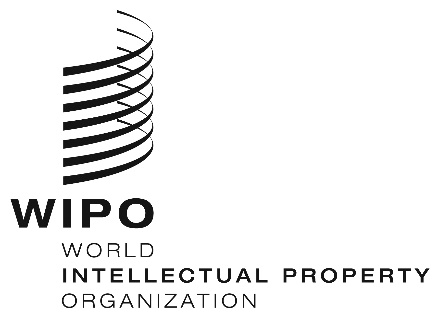 INFORMATION NOTICE NO. 28/2020INFORMATION NOTICE NO. 28/2020INFORMATION NOTICE NO. 28/2020